Φυλλο Υλικού 2Α. Υλικό για τον ΕκπαιδευτικόΗ Αποστολική ΣύνοδοςΣτις χριστιανικές κοινότητες, γύρω στο 48, υπήρχαν δύο ομάδες Χριστιανών. Οι Ιουδαιοχριστιανοί (που πριν βαφτιστούν ήταν Ιουδαίοι) και οι ελληνιστές (που προέρχονταν από άλλα έθνη, δηλαδή τους εθνικούς). Οι Ιουδαιοχριστιανοί αντιδρούσαν με την είσοδο των ελληνιστών στην εκκλησία, επειδή τους θεωρούσαν ηθικά κατώτερους. Μάλιστα απαιτούσαν από αυτούς να τηρούν τον Μωσαϊκό Νόμο. Με τη σειρά τους οι ελληνιστές αντιδρούσαν και ένιωθαν υποτιμημένοι. Το αποτέλεσμα ήταν να δημιουργούνται διακρίσεις και προβλήματα που κάθε μέρα αύξαιναν. Οι Απόστολοι αποφάσισαν να λύσουν το πρόβλημα όλοι μαζί. Γι’ αυτό και συγκάλεσαν μια σύνοδο στην Ιερουσαλήμ όπου εκτός από τους Αποστόλους συμμετείχαν οι πρεσβύτεροι αλλά και πλήθος λαού.  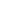  Η συζήτηση στη ΣύνοδοΑφού έγινε πολλή συζήτηση, έλαβε τον λόγο ο Πέτρος και τους είπε: «Αδερφοί, εσείς ξέρετε καλά ότι ο Θεός από παλιά με διάλεξε από όλους μας εμένα, για ν’ ακούσουν οι εθνικοί από το στόμα μου τον λόγο του ευαγγελίου και να πιστέψουν. Και ο Θεός, που γνωρίζει τις καρδιές των ανθρώπων, έδωσε σημάδι ότι κι αυτοί μπορούν να σωθούν, χορηγώντας τους το Άγιο Πνεύμα όπως και σ’ εμάς. Δεν έκανε καμιά διάκριση ανάμεσα σ’ εμάς και σ’ αυτούς, αλλά καθάρισε με την πίστη τις καρδιές τους…». Όλο το πλήθος σώπασε, και όλοι άκουγαν τον Βαρνάβα και τον Παύλο να διηγούνται τα θαύματα που έκανε ο Θεός μέσω αυτών στους εθνικούς. Κι όταν τελείωσαν, μίλησε ο Ιάκωβος: «Ακούστε με, αγαπητοί αδερφοί. … έχω τη γνώμη να μην επιβαρύνουμε τους εθνικούς που επιστρέφουν στον Θεό, αλλά να τους στείλουμε μια επιστολή και να τους καθορίσουμε να φυλάγονται από τους μολυσμούς των ειδωλοθύτων, από την πορνεία, από τη βρώση πνιγμένου ζώου και από την πόση αίματος ζώου…». Πραξ 15, 1-23Η απόφαση της Συνόδου«Αποφασίστηκε ως σωστό από το Άγιο Πνεύμα και από μας να μη σας επιβάλλουμε κανένα πρόσθετο βάρος, εκτός από αυτά τα αναγκαία: να απέχετε από τα ειδωλόθυτα, το αίμα, το κρέας από πνιγμένα ζώα και την πορνεία. Αν φυλάγεστε από αυτά θα κάνετε το σωστό».Πραξ 15, 23-31ΔραστηριότηταΒήμα 1: Μελετήστε στην ομάδα σας τα  κείμενα:    Βήμα 2: Σημειώστε όσες πληροφορίες μπορείτε για τον τρόπο λήψης αποφάσεων στην Εκκλησία: Ποιος (πληροφορίες για πρόσωπα – θεσμούς που αποφασίζουν): …………………………………………………………………………………………………………………………………………………..……………………………………………………………………………………………………………………………………………………Πού (πληροφορίες γύρω από τον τόπο): …………………………………………………………………………………………………………………………………………………………………………………………………………………………………………………………………………………………………………Πότε (πληροφορίες γύρω από τον χρόνο): …………………………………………………………………………………………………………………………………………………………………………………………………………………………………………………………………………………………………………Ποιο ή ποια (πληροφορίες γύρω από τα συζητούμενα θέματα); …………………………………………………………………………………………………………………………………………………..……………………………………………………………………………………………………………………………………………………Πώς (πληροφορίες γύρω από τις διαδικασίες): …………………………………………………………………………………………………………………………………………………………………………………………………………………………………………………………………………………………………………Γιατί (εκτίμηση αιτιών):   …………………………………………………………………………………………………………………………………………………………………………………………………………………………………………………………………………………………………………